Праздник осени - сценарий для детей 4-5 летДети средней группы (у каждого в руках -                                                                                                                                                                                                  по два осенних листочка) входят в зал и встают полукругом. 
За детьми входит Осень.1-й РЕБЁНОК: По лесным тропинкам 
Ходит, бродит Осень. 
Сколько свежих листьев 
У зелёных сосен!   2-й РЕБЁНОК: И листок берёзы 
                                                                                                                                                                          Золотистой пчёлкой 
                                                                                                                                                                                           Вьётся и летает 
                                                                                                                                                                                                                                                                                                                                                                                              Над зелёной ёлкой.Песня "Тётушка Осень".ОСЕНЬ: Здравствуйте, ребята!ДЕТИ (хором): Здравствуй, Осень!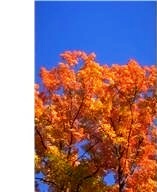 3-й РЕБЁНОК: Какая красивая Осень, 
Какой золотистый убор. 
И в гости сегодня, ребята, 
К нам праздник осенний пришёл.ДЕТИ (хором): Кружит, кружит в воздухе 
Пёстрый хоровод. 
Красные и жёлтые 
Ветер листья рвёт.ОСЕНЬ: Ветер листьями играет 
Листья с веток обрывает, 
Листья жёлтые летят 
Прямо на руки ребят.Дети исполняют танец с листочками. Садятся. Листья убирают под стулья.1-й РЕБЁНОК: Жёлтый листик на ладошке, 
Приложу его к щеке. 
Это солнечное лето 
Я держу в своей руке. 
Жёлтый лист, не улетай! 
Про меня не забывай!2-й РЕБЁНОК: Как притих осенний сад, 
                                                                                                                                                                               С веток листики летят. 
                                                                                                                                                                  Тихо шепчут, шелестят, 
                                                                                                                                                                    Убаюкать вас хотят.3-й РЕБЁНОК: Медвежонок лёг в кроватку 
                                                                                                                                                                                                                                                                                             И уснул в ней сладко-сладко. 
                                                                                                                                                                          Осень ставенки закрыла, 
Тихо лампу погасила.         
Ветер песню напевал,                                                                                      
Чтобы он всю зиму спал.                                                                                                                                                                                                                                                                        
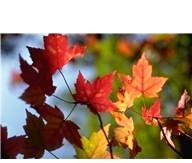 Появляется Гном.ГНОМ: Где Медведь? Неужто спит? 
            Ладно, пусть себе сопит.Игра "У медведя во бору".ГНОМ: Встал я утром, вышел в лес - 
Весь лесной народ исчез! 
Не играют, не поют, 
В гости гнома не зовут! 
Что случилось? Почему? 
Ничего я не пойму. 
Почему в своём лесу 
Никого я не найду?ОСЕНЬ: Это в гости я пришла, 
Всех с собою увела 
На поля, на огороды - 
Нынче много там работы: 
Норки нужно утеплять 
И продукты запасать.Игра "Собери осенние подарки". 
Из корзины с муляжами команды                                                                                            отбирают 1 - овощи, 2 - фрукты,                                                                                          собирают их в машины. Хороводная.ОСЕНЬ: А теперь зверей мы спросим, 
Как они встречают осень!ЗАЯЦ: Пора мне, зайчику, линять, 
Пора мне шубку поменять, 
Зимой быть серым не могу, 
Меня заметят на снегу.МЕДВЕДЬ: В берлогу скоро лягу спать, 
За осенью - зима опять, 
Пусть мне во сне приснится мёд. 
Проснусь, когда весна придёт!ЁЖ: Я тоже буду спать, как Мишка, 
Я поохотился за лето, 
Грибы искал, мышей ловил, 
Мне надо отдохнуть за это, 
Устал я, выбился из сил.ГНОМ: Надо Белочку позвать. 
У неё хочу узнать 
Про запасы, как живёт. 
Пусть к нам Белочка придёт.                                                                                                                                                                                                                                 БЕЛОЧКА: А я спешу, спешу, спешу, 
На ветках я грибы сушу, 
Орешков делаю запас.ГНОМ: Ну что ж, старайся, в добрый час. 
Я вижу: всё у вас толково, 
К холодным дням вполне готовы.ОСЕНЬ: Теперь хочу проверить,                                                                                          как вы умеете отгадывать загадки.1. Пусты поля, мокнет земля, дождь поливает,                                                                                                                                                                                                                                 когда это бывает? 
2. Растёт в земле на грядке, красная, длинная,                                                                                                                                                                                                                                                                                 сладкая. 
3. Как надела сто рубах, захрустела на зубах. 
4. Сарафан на сарафан, платьице на платьице, 
А как станешь раздевать, досыта наплачешься.ОСЕНЬ: Ай да детки, молодцы, 
И танцоры, и певцы! 
На прощанье буду рада 
Вам, друзья, вручить награду. 
За доброе к природе отношение, 
К Осени внимание и уважение. 
Есть для общего стола 
Угощенье у меня!Осень выносит корзину с фруктами.ГНОМ: Нету их вкусней на свете, 
Ешьте витамины, дети! 
Жалко с вами расставаться, 
Но пришла пора прощаться.                                                                                                                                                                                                                Гном уходит.Источник: solnet.ee